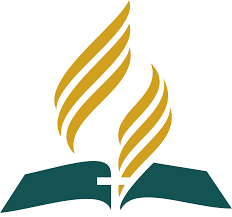 						                  
                                 ORANGEWOOD ACADEMY SEPTEMBER LUNCH MENU					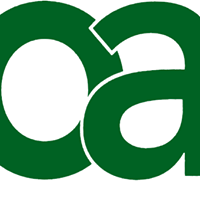 MONDAYTUESDAYWEDNESDAYTHURSDAYFRIDAYDrink Options: Bottled Water, Organic Juice, 2%White Milk, 2% Chocolate Milk                                                         1A:  Chick pea Curryor B: Cheese Quesadilla SideJasmine Rice or Fresh Fruit                                                       4  A: Veggie Pot Stickers & Edamame
                        orB: Hummus with Veggies & PitaSide:Organic Chips or Peach Slices                                                     5A: Veggies Chow Mein orB: Grilled Cheese SandwichSide:Garden Salad or Whole Banana                                                   6A: Vegetarian Lettuce Wraps(2)                       orB: California Sushi Roll                         Side Baby Carrots or Fresh Fruit                                                   7                            A:  Green Beans with roasted 
                    carrots 
  B:   Parmesan Roasted PotatoesSide:Garden Salad or Fresh Fruit                                                       8A: Mac and Cheese  or B: Veggie Taco Salad  SideVeggie Sticks  or Orange Wedges                                                    11A: Veggie Burger             orB:  Penne Pasta SaladSide:Bake Fries or Fresh Fruit                                                  12A:  Farm Fresh Garden Salad  orB: Cheese Enchiladas with Spanish Rice Side:
Veggies Stick or Fresh Fruits                                                    13 A: Veggie PizzaorB:  Crunchy Asian Ramen Noodle Salad  Side:Garden Salad or Orange Wedges                                                  14A: Veggie Teriyaki Bowl orB:  Alfredo Pasta with Red bell peppersSide:Whole Banana or Seaweed Snack                                                      15A:  Black Bean Quesadilla  or B:  Loaded bake potatoes with spinach                         SideGarden Salad Or Fresh Fruit                                                    18A: Quinoa Salad                      orB:  Bake Potatoes Taquitos Side:Veggies Sticks or Fresh Fruit                                 19A: Baked Ziti Pasta  orB: Hummus Pita Packed Side:Garlic Bread or Whole Apple                                                    20A: Spinach & Mushroom Quinoa
                      OrB: Bean & Cheese BurritoSide:
Organic Chips or Fresh Fruit 21A:  Orange Cauliflower w/Rice                        OrB: Veggie Chow Mein Side:Baby Carrots or Cookie                                                        22                                                  A: Spaghetti with Marinara sauceor B:  Veggie Fajitas Burrito
SideBake Fries or Carrots Sticks                                                      25A: Veggie Lasagna       
B: Veggie Spring Rolls
 Side:Garden Salad or Whole Banana                                                  26A: Buttermilk fried Cauliflower   
B: Apple Gouda Sandwich
 Side:Garden Salad or Whole Banana27A:  California Sushi RollsorB: Cheese Quesadilla
 Side:Organic Chips or Whole Banana                                    28A: Zucchini Burrito Boat orB: Veggie Chef Salad   
Side:Organic Chips or Whole Banana                                          29A: Black Bean TacoorB: Tofu Chicken NuggetsSide:Veggies Sticks or Fresh FruitABSENCE & CREDIT:  If your child will be absent, please call our customer care line @ (714) 398-7011 to notify us.  You will be given credit for that day.  If no one is available, state the first and last name of your child, grade and teacher.  YOU MUST CALL BEFORE 7:00 A.M. the morning of the absence.  No exceptions will be made.  Credit(s) can be used the following month or as needed within the school year.